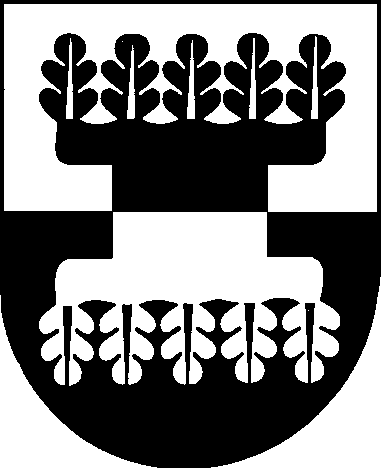 ŠILALĖS RAJONO SAVIVALDYBĖS ADMINISTRACIJOS DIREKTORIUSĮSAKYMASDĖL ŠILALĖS RAJONO SAVIVALDYBĖS ADMINISTRACIJOS DIREKTORIAUS . GRUODŽIO 17 D. ĮSAKYMO NR. DĮV-1426 „DĖL ŠILALĖS RAJONO SAVIVALDYBĖS VISUOMENĖS SVEIKATOS RĖMIMO SPECIALIOSIOS PROGRAMOS KONKURSO PARAIŠKOS IR ŠILALĖS RAJONO SAVIVALDYBĖS VISUOMENĖS SVEIKATOS RĖMIMO SPECIALIOSIOS PROGRAMOS VEIKLOS ATASKAITOS FORMŲ PATVIRTINIMO“ PRIPAŽINIMO NETEKUSIU GALIOS. vasario 21 d. Nr. DĮV-126ŠilalėVadovaudamasis Lietuvos Respublikos vietos savivaldos įstatymo 18 straipsnio 1 punktu:1. P r i p a ž į s t u netekusiu galios Šilalės rajono savivaldybės administracijos direktoriaus . gruodžio 17 d. įsakymą Nr. DĮV-1426 „Dėl Šilalės rajono savivaldybės visuomenės sveikatos rėmimo specialiosios programos konkurso paraiškos ir Šilalės rajono savivaldybės visuomenės sveikatos rėmimo specialiosios programos veiklos ataskaitos formų patvirtinimo“. 2. N u r o d a u šį įsakymą paskelbti Šilalės rajono savivaldybės interneto svetainėje www.silale.lt.   	Šis įsakymas gali būti skundžiamas Lietuvos Respublikos administracinių bylų teisenos įstatymo nustatyta tvarka Lietuvos administracinių ginčų komisijos Klaipėdos apygardos skyriui (H. Manto g. 37, 92236 Klaipėda) arba per vieną mėnesį nuo šio įsakymo paskelbimo arba įteikimo suinteresuotam asmeniui dienos Regionų apygardos administracinio teismo Klaipėdos rūmams (Galinio Pylimo g. 9, 91230 Klaipėda).Administracijos direktorius                                                                           Gedeminas Sungaila